嘉義縣六美國民小學111學年度雙語國家政策－口說英語展能樂學計畫國民中小學英語日活動成果報告表(表格不夠，請自行增列）活動名稱樂活英語闖關活動樂活英語闖關活動辦理日期111.12.26辦理地點本校中庭本校中庭參加人數62成果摘要-活動內容介紹及特色說明(列點說明)由六年級小朋友自行設計英語闖關提供1-5年級過關由六年級小朋友自行設計英語闖關提供1-5年級過關由六年級小朋友自行設計英語闖關提供1-5年級過關由六年級小朋友自行設計英語闖關提供1-5年級過關檢討或建議事項照片說明（4-10張）照片說明（4-10張）照片說明（4-10張）照片說明（4-10張）照片說明（4-10張）照片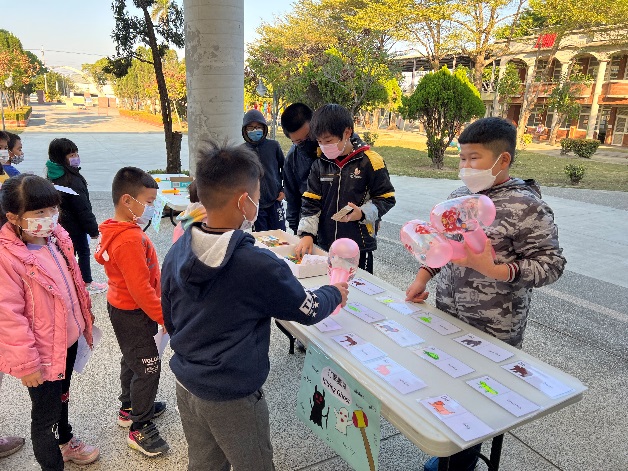 照片照片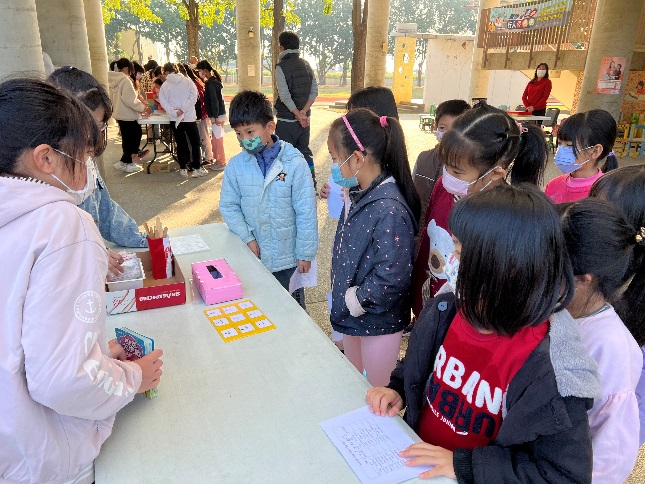 照片照片英語闖關活動英語闖關活動英語闖關活動英語闖關活動英語闖關活動照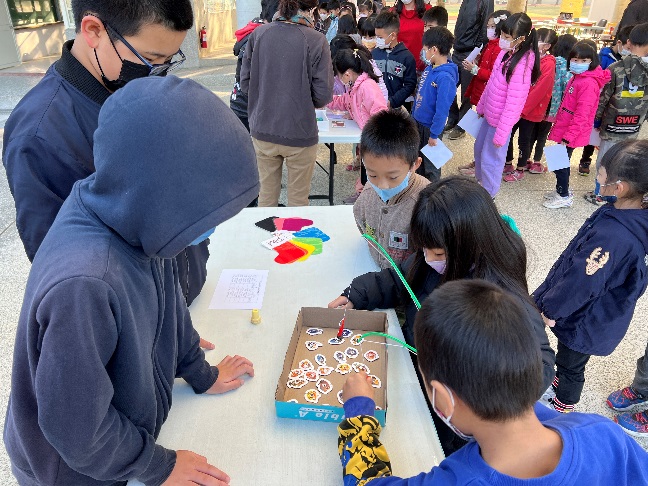 照照片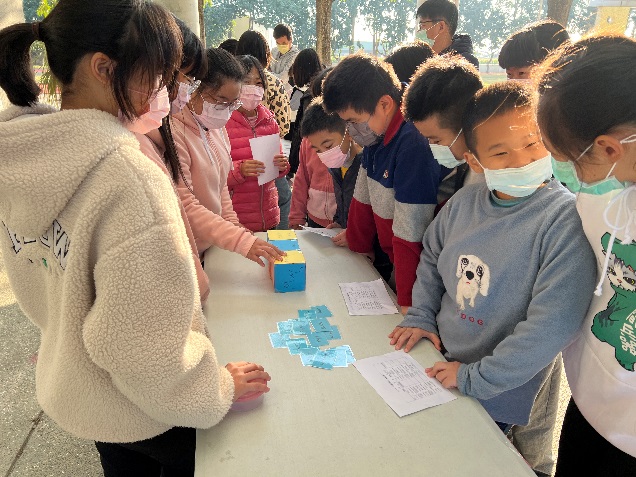 照片照片英語闖關活動英語闖關活動英語闖關活動英語闖關活動英語闖關活動照片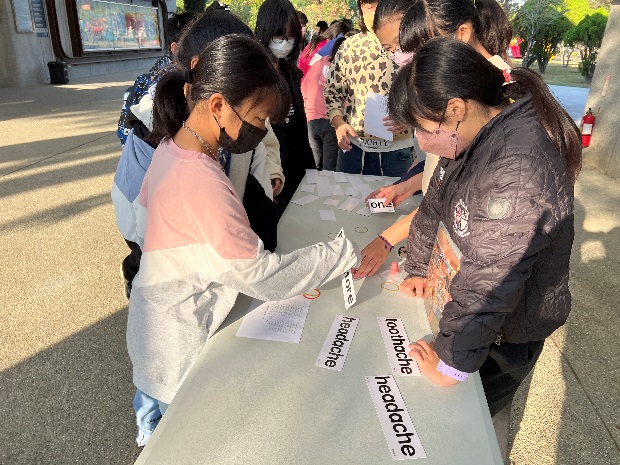 照片照片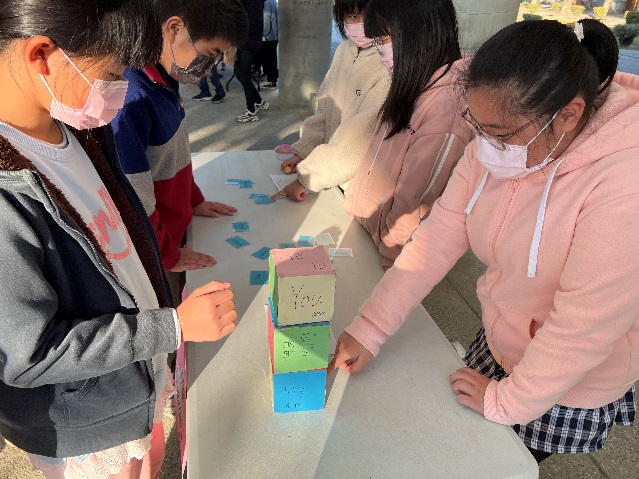 照片照片英語闖關活動英語闖關活動英語闖關活動英語闖關活動英語闖關活動